ПОЛОЖЕНИЕО целевом приеме2014СОДЕРЖАНИЕПОЛОЖЕНИЕО ЦЕЛЕВОЙ КОНТРАКТНОЙ ПОДГОТОВКЕ СПЕЦИАЛИСТОВ ПО ПРОГРАММАМ СРЕДНЕГО ПРОФЕССИОНАЛЬНОГО ОБРАЗОВАНИЯ В 1. Общие положения1.1. Настоящее Положение разработано в соответствии с Законом Российской Федерации от 29.12.2012 № 273-ФЗ «Об образовании в Российской Федерации», постановлением Правительства Российской Федерации от 27 ноября 2013 г. №1076 «О порядке заключения и расторжения договора о целевом приеме и договора о целевом обучении».от 19 сентября 1995 года № 942 «О целевой контрактной подготовке специалистов с высшим и средним профессиональным образованием».1.2. Настоящее Положение регулирует порядок формирования заявок на целевую контрактную подготовку специалистов по программам среднего профессионального образования в государственных образовательных учреждениях среднего профессионального образования (далее - целевая контрактная подготовка) для работы в организациях Московской области.1.3. Целевая подготовка специалистов ведется в государственных образовательных учреждениях среднего профессионального образования (далее – образовательные учреждения).1.4. Министерство образования Московской области утверждает контрольные цифры приема на целевую подготовку специалистов.2. Реализация целевой контрактной подготовки специалистов2.1. Целевая контрактная подготовка специалистов реализуется на основе заключения студентом (абитуриентом) договора о целевой подготовке студента очной формы обучения в государственном образовательном учреждении среднего профессионального образования (далее - договор).2.2. Целевая контрактная подготовка специалистов осуществляется за счет средств областного бюджета в образовательных учреждениях в пределах ежегодно устанавливаемых контрольных цифр приема, утвержденных Министерством образования Московской области.2.3. Обучение студентов в рамках целевой контрактной подготовки осуществляется по очной форме.2.4. Контингент поступающих на целевую контрактную подготовку формируется на добровольной основе из числа лиц,  с высокой мотивацией на профессиональную деятельность, успешно окончивших государственные образовательные учреждения, изъявивших желание обучаться на условиях заключения договора.2.5. Прием в образовательные учреждения на обучение в рамках целевой подготовки за счет средств областного бюджета осуществляется в соответствии с Правилами приема в установленном порядке.3. Порядок и условия выдачи направлений для обученияна условиях целевой контрактной подготовки3.1. Претендент для целевой контрактной подготовки заполняет заявление (Приложение1). Организации рассматривают заявления Претендентов для целевой контрактной подготовки и направляют ходатайство (Приложение 2) в колледж ежегодно в срок до 01 мая.К ходатайству должны быть приложены сведения об успеваемости, характеристика с места учебы и иные документы, подтверждающие высокие показатели в учебе, согласие на обработку персональных данных (Приложение 3,4), договор на целевую подготовку (Приложение 5).3.2. Колледж обобщает ходатайства организаций и проводит отбор претендентов для целевой контрактной подготовки, который осуществляется на конкурсной основе. 3.3. При отборе кандидатов необходимо учитывать результаты государственной итоговой аттестации обучающихся, освоивших основные общеобразовательные программы основного общего образования, промежуточной аттестации знаний по общеобразовательным предметам, соответствующим направлению подготовки (специальности), избранному претендентом, участие в общественной жизни образовательного учреждения, а также потребность организаций в кадрах.3.4. При прочих равных условиях преимущественное право на участие в целевой контрактной подготовке предоставляется претендентам, закончившим образовательное учреждение с золотой или серебряной медалью, дипломом с отличием, имеющим в документе об образовании оценки не ниже 4 (четырех) баллов по профильным для специальности дисциплинам, а также достигшим особых успехов в профильных для специальности дисциплинах (призовые места на всероссийских, международных, зональных республиканских предметных олимпиадах, конкурсах), оба или один из родителей (законный представитель) которых являются медицинскими работниками, детям-сиротам и детям, оставшимся без попечения родителей, заключившим договор с организацией здравоохранения, расположенных на территории муниципальных районов и городских округов Московской области.3.5. Организации:3.5.1. Осуществляют анализ потребности в кадрах по конкретным специальностям с разбивкой по годам.3.5.2. На основании анализа потребности в кадрах формируют заявку о подготовке специалистов на очередной календарный год и направляют их в Колледж ежегодно в срок до 01 сентября текущего года.4. Договор о целевой подготовке специалиста4.1. Договор о целевой подготовке специалистов предусматривает обязательства абитуриента (студента) прибыть после окончания образовательного учреждения (в случае призыва в ряды Вооруженных Сил Российской Федерации после завершения обучения в образовательном учреждении - по окончании срока службы) в распоряжение Организации с целью заключения трудового договора, предусмотрев обязанность студента отработать по данной специальности в Организации не менее трех лет.4.2. Договор составляется в четырех экземплярах и хранится у каждой из сторон.4.3. Проекты договоров, подписанные абитуриентом и руководителем организациями, направляются в Колледж, в случае не поступления абитуриента в образовательное учреждение считаются не действительными.4.4. В случае, если на момент заключения настоящего Договора абитуриенту (студенту) не исполнилось 18 лет, договор подписывается абитуриентом (студентом) с письменного согласия его законных представителей - родителя, усыновителя или попечителя.5. Условия целевой контрактной подготовки специалистов5.1. Производственная практика, в соответствии с образовательными стандартами является одним из условий договора, осуществляется в соответствии с учебным планом и предполагает ее прохождение, как правило, по месту будущей работы до окончания срока обучения в учреждении среднего профессионального образования.5.2. Колледжем ежегодно формируется банк данных о выпускниках учреждений среднего профессионального образования, обучавшихся в рамках целевой контрактной подготовки, проводится мониторинг их трудоустройства и дальнейшей трудовой деятельности.Приложение № 1к ПоложениюФОРМА ЗАЯВЛЕНИЯпретендентов для целевой контрактной подготовкиРуководителю__________________________________________наименование учреждения____________________________________________________________________________________ФИО руководителя______________________________________________________________________________________________________________________________ФИО претендента__________________________________________дата рождения __________________________________________ 	регистрация по месту жительства____________________________________________________________________________________ 			телефонзаявление.	Прошу заключить со мной договор на целевую подготовку специалиста в государственном образовательном учреждении среднего профессионального образования ______________________________________________________________________________________________________________________________________________________________________________________________(наименование учреждения среднего профессионального образования, его филиала)отделение __________________________________________________________с целью получения требуемой учреждению специальности и дальнейшего трудоустройства в Вашем учреждении.Законный представитель гражданина (заполняется в случае не достижения абитуриентом 18-летнего возраста) _____________________________________________________________________дата рождения _________________, зарегистрированный (ая) по месту жительства___________________________________________________________________________, паспорт: _____________________, выдан __________________________________________________,__________________________________________________________________           (подпись)					                                   (расшифровка подписи)__________________						_______________Дата 										подписьПриложение № 2к ПоложениюФОРМА ХОДАТАЙСТВАорганизации Ходатайство.Прошу принять документы _________________________________________________________________________________________________________фио претендентана участие в конкурсе на целевую подготовку специалиста в государственном образовательном учреждении среднего профессионального образования (его филиале)_____________________________________________________________________________________________________________________________________(наименование учреждения среднего профессионального образования, его филиала)Отделение __________________________________________________________с целью дальнейшего трудоустройства в учреждении. Трудоустройство гарантирую.Приложение: прилагаются документы, указанные в положении.Дата 											ПодписьПриложение № 3к ПоложениюСОГЛАСИЕна обработку персональных данныхЯ,_________________________________________________________________,фамилия, имя, отчество______________________________________________________________________регистрация по месту проживания по адресу: ___________________________________________________________________регистрация по месту пребывания по адресу: ___________________________________________________________________документ, удостоверяющий личность: ______________________________________________________________________________________________________наименование документа, серия, №, сведения о дате выдачи документа и выдавшем его органедаю свое согласие на получение, обработку моих персональных данных (фамилия, имя, отчество, дата рождения, номер телефона (сотовый, домашний), место жительства, место регистрации, место учебы) в автоматизированных системах и без использования средств автоматизации, в целях направления на целевую контрактную подготовку в ___________________________________________________________________(указать учебное заведение)Предоставляю право осуществлять все действия (операции) с моими персональными данными, включая сбор, запись, систематизацию, накопление, хранение, уточнение (обновление, изменение), извлечение, использование, передачу (распространение, предоставление, доступ) обезличивание, блокирование, удаление, уничтожение персональных данных.Оператор вправе обрабатывать мои персональные данные посредством внесения их в электронную базу данных, включения в списки (реестры) и отчетные формы, предусмотренные нормативными правовыми актами, регламентирующими предоставление отчетных данных, использовать мои персональные данные в информационной системе; передавать в ___________________________________________________________________.(указать учебное заведение)Настоящее согласие действует со дня его подписания и действует на период обучения по программам среднего профессионального образования, а также на период хранения – 5 лет. Данное согласие может быть отозвано письменным заявлением субъекта персональных данных.«___»________ 2012 года                                 _____________________________                               подпись субъекта персональных данных  Приложение № 4к ПоложениюСОГЛАСИЕна обработку персональных данныхЯ,_________________________________________________________________,фамилия, имя, отчество______________________________________________________________________регистрация по месту проживания по адресу: ___________________________________________________________________регистрация по месту пребывания по адресу: ___________________________________________________________________документ, удостоверяющий личность: ______________________________________________________________________________________________________наименование документа, серия, №, сведения о дате выдачи документа и выдавшем его органедаю свое согласие __________________________________________________________________________________________________________________________, (наименование учреждения)находящемуся по адресу: _______________________________________________, на получение, обработку моих персональных данных (фамилия, имя, отчество, дата рождения, номер телефона (сотовый, домашний), место жительства, место регистрации, место учебы) в автоматизированных системах и без использования средств автоматизации, в целях направления на целевую контрактную подготовку в ___________________________________________________________________(указать учебное заведение)Предоставляю право _________________________________________________________________________________________________________________________, (наименование учреждения)осуществлять все действия (операции) с моими персональными данными, включая сбор, запись, систематизацию, накопление, хранение, уточнение (обновление, изменение), извлечение, использование, передачу (распространение, предоставление, доступ) обезличивание, блокирование, удаление, уничтожение персональных данных.Оператор вправе обрабатывать мои персональные данные посредством внесения их в электронную базу данных, включения в списки (реестры) и отчетные формы, предусмотренные нормативными правовыми актами, регламентирующими предоставление отчетных данных, использовать мои персональные данные в информационной системе; передавать в департамент здравоохранения Кировской области.Настоящее согласие действует со дня его подписания и действует на период обучения по программам среднего профессионального образования, а также на период хранения – 5 лет. Данное согласие может быть отозвано письменным заявлением субъекта персональных данных.«___»________ 2012 года                                 _____________________________                               подпись субъекта персональных данных  Приложение № 5к ПоложениюДОГОВОРна целевую подготовку специалиста в государственном образовательном учреждении среднего профессионального образования   г.о.Домодедово                                                           «_____»_________201___ г.Государственное автономное образовательное учреждение среднего профессионального образования Московской области «Профессиональный колледж «Московия», далее «Колледж», в лице директора Нерубенко Сергея Михайловича, действующего на основании Устава,Организация ______________________________________________________________________________________________________________________(наименование учреждения)в лице руководителя _________________________________________________(фамилия, имя, отчество)действующего на основании Устава, именуемое в дальнейшем «Учреждение»,и Гражданин, ___________________________________________________,(фамилия, имя, отчество)дата рождения _________________, зарегистрированный(ая) по месту жительства________________________________________________________ _________________________________________________________________, паспорт: __________________________, выдан ________________________________________________________________________________, в лице законного представителя____________________________________________(ФИО законного представителя)именуемый (ая) в дальнейшем «Гражданин», руководствуясь Постановление Правительства РФ от 27 ноября 2013 г. № 1076 «О порядке заключения и расторжения договора о целевом приеме и договора о целевом обучении» заключили настоящий договор о нижеследующем:1. Предмет договораСтороны принимают на себя взаимные обязательства по реализации целевой подготовки Гражданина в «Колледже» для дальнейшего удовлетворения потребности Организации в специалистах со средним профессиональным образованием по специальности - ___________________________________________________________________2. Обязанность КолледжаОбеспечить условия для освоения Гражданином основной образовательной программы по указанной специальности в соответствии с государственным образовательным стандартом среднего профессионального образования.Обеспечить корректировку содержания основной образовательной программы в рамках государственного образовательного стандарта среднего профессионального образования в установленном порядке и по согласованию с Учреждением.2.3. Обеспечить Гражданину выполнение государственных гарантий, мер правовой и социальной защиты студентов, предусмотренных действующим законодательством Российской Федерации.2.4. Направить Гражданина в распоряжение Организации для решения вопроса о заключении с ним трудового договора.3. Обязанности Организации:3.1. Выдать гражданину целевое направление для поступления в «Колледж» в соответствии с Положением о  целевой  контрактной подготовке специалистов.3.2. Осуществлять контроль за успеваемостью в процессе обучения.3.3. Осуществлять контроль за выполнением условий договора.3.4. Содействовать трудоустройству студента с предоставлением места работы в другой организации в случае обстоятельств, связанных с ликвидацией Организации или в случае отсутствия вакантных мест в Организации.4. Обязательства Учреждения.4.1. Направить Гражданина из числа жителей ________________________________________________________________________________________(наименование муниципального образования) для подачи документов и сдачи вступительных экзаменов.4.2.	Предоставить гражданину возможность прохождения производственной практики в течение всего периода обучения в соответствии с учебным планом «Колледжа».4.3. В период обучения Гражданина по программам среднего профессионального образования предоставить абитуриенту (студенту) меры социальной поддержки:____________________________________________________________________________________________________________________________________________________________________________________________________________________________________________________________________________4.4.	Обеспечить трудоустройство Гражданина по полученной специальности, с последующим заключением трудового договора, предусмотрев обязанность студента отработать в Организации не менее 3 (трех) лет в соответствии с уровнем образования специалиста.4.5. Осуществлять контроль за успеваемостью в процессе обучения.5. Обязанности Студента:5.1. Освоить основную образовательную программу по указанной специальности в соответствии с государственным образовательным стандартом среднего профессионального образования.5.2. Соблюдать правила внутреннего трудового распорядка «Колледжа», а также ее Уставные положения.5.3. Проходить производственную практику в Организации в соответствии с учебным планом Колледжа.  5.4. Заключить соответствующий трудовой договор с условием отработать по данной специальности в Организации не менее 3-х лет.5.6. Другие обязательства (перечислить):______________________________________________________________________________________________________________________________________________________________________________________________________6. Ответственность сторонДоговаривающие стороны несут ответственность за невыполнение или ненадлежащее выполнение взятых на себя обязательств:6.1. При досрочном расторжении настоящего договора по инициативе Организации, невыполнении или ненадлежащим выполнении условий, предусмотренных настоящим договором, со стороны Организации, выпускник освобождается от возмещения в областной бюджет средств, затраченных на его обучение в рамках выполнения настоящего договора.При досрочном расторжении договора по инициативе Гражданина, невыполнении или ненадлежащем выполнении условий, предусмотренных настоящим договором, отказе приступить к работе без уважительных причин, расторжении трудового договора по собственному желанию ранее срока, на который заключен договор, Гражданин возмещает в областной бюджет средства, затраченные на его обучение в рамках выполнения настоящего договора и другие убытки в соответствии с действующим законодательством.В случае невыполнения обязательства, установленного пунктом 5.4. настоящего договора, Студент обязуется:Возвратить Организации в связи с расторжением трудового договора суммы, выплаченные ему Организацией в соответствии с пунктом 4.3. настоящего договора, за исключением случаев увольнения по основаниям, предусмотренным пунктом 3 статьи 81, пунктами 1, 5, 6 статьи 83 Трудового кодекса Российской Федерации.Срок действия договора.7.1. Настоящий договор вступает в силу с момента официального зачисления Гражданина в «Колледж» до полного исполнения Сторонами своих обязательств по настоящему Договору.Заключительные положения.Настоящий договор составлен в 4-х экземплярах, имеющих одинаковую юридическую силу.Договор может быть изменен или расторгнут по письменному соглашению сторон.Договор вступает в силу с момента его подписания и действует до полного выполнения сторонами принятых на себя обязательств.Споры по настоящему договору рассматриваются в судебном порядке.8.5. В случае если на момент заключения настоящего Договора Студенту не исполнилось 18 лет, настоящий Договор подписывается Студентом с письменного согласия его законных представителей - родителя, усыновителя или попечителя.Законный представитель Студента _________________________.Подписи сторон«Колледж»:Почтовый адрес:г.о. Домодедово, ул.Текстильщиков, д.41 ГАОУ СПО МО «Профессиональный колледж «Московия»Директор________________________________С.М.НерубенкоМ.П.                                                                                                             «___»________________201__г.«Организация»:Почтовый адрес __________________________________________________________________Подпись руководителя __________________________________________________________________должность 					подпись			расшифровка подписиМ.П.«___»________________201__г. «Гражданин»:______________________________________________________________________________________________________________________________________ (подпись)					(расшифровка подписи)Законный представитель гражданина (заполняется в случае не достижения абитуриентом 18-летнего возраста) _____________________________________________________________________дата рождения _________________, зарегистрированный (ая) по месту жительства___________________________________________________________________________, паспорт: _____________________, выдан __________________________________________________,__________________________________________________________________           (подпись)					                                   (расшифровка подписи)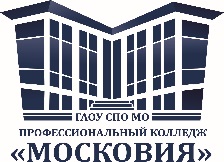 Государственное автономное профессиональное образовательное учреждение московской области«профессиональный КОЛЛЕДЖ «московия»ОДОБРЕНОна заседании Совета колледжа,протокол № 2от 02 октября 2014г.УТВЕРЖДАЮДиректор ГАПУ МО«Профессиональный колледж «Московия»______________________С.М. Нерубенкоприказ №523-УД,от 14 октября 2014г.Общие положения4Правила организации целевого приема4Разрешение споровПрочие условияПриложение 1 (Типовая форма договора о целевом приеме)                                                                                                     55